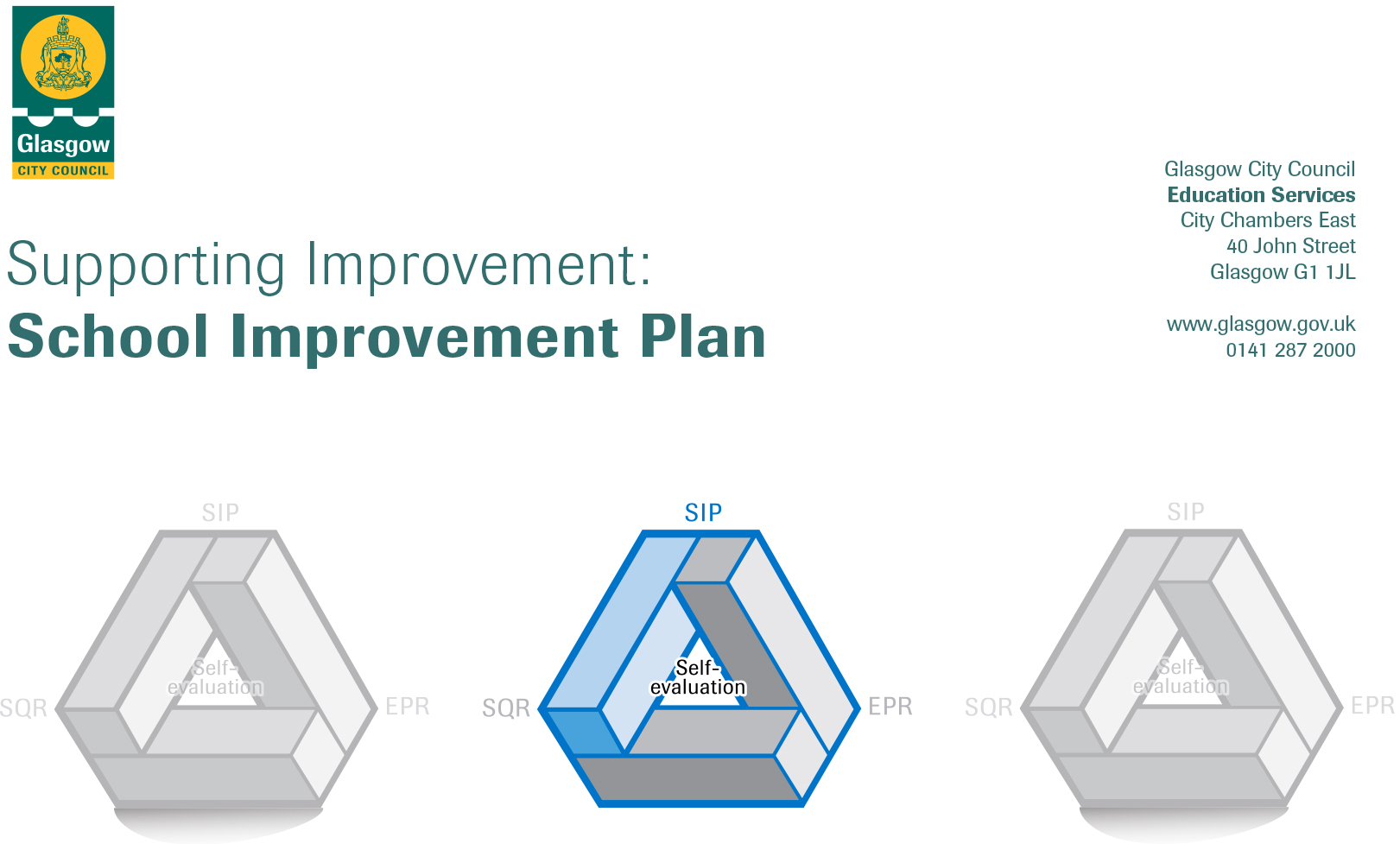 CONTENTS1.	Vision, Values and Aims2.	Summary of Self-Evaluation Process / Priorities for Improvement in the current session3.	Additional Monies Spend Summary of Consultation Processes 4.        Action Planning Action Plan Summary for StakeholdersEstablishmentClyde Primary SchoolHead of EstablishmentScott MowatLocal Improvement GroupHead of ServiceJim WilsonArea Education Officer/Quality Improvement Officer/Link OfficerLinda Logue1. Our Vision, Values and AimsOur Vision, Values and Aims have been in place since moving into Clyde Campus in 2017. These will be reviewed and refreshed as part of this school year.Our Vision:Clyde Primary School is a community of learning, kindness and friendship where everyone is included.Our Aims:To provide high quality teaching and learning that challenges children to become motivated, independent and successful learners.To promote an ethos of nurture in school and in the wider community.To promote and support the wellbeing of all.To work in partnership with our wider community.The values fostered in Clyde Primary School are the basis for achieving these aims:We value: HONESTY RESPECT FAIRNESS2. Summary of our self-evaluation process. All staff have been involved in our self-evaluation process in 2021. The key areas for self-evaluation have been:Whole staff feedback on SIP 2020-21Consultation with P3-6 on their views of school improvementInset Day 5 focused on next steps for our school and SIPLooking Outwards at recent HMIe inspections as drivers for our SIPQuality Assurance visitsParental questionnaires Survey of current partners (limited due to Covid restrictions)Strengths identified:Whole school self-evaluation is now becoming part of our practice which will lead to continuous improvement. All staff included in high quality collegiate and dialogue activities leading to improved outcomes for learners.We are building robust procedures to Get it Right for Every Child ensuring every child’s needs are met both pastorally and academically.We have robust procedures for protecting children and ensuring Pastoral Notes are well maintained and shared with appropriate staff to support vulnerable children.We are making progress in raising attainment through a very targeted approach to intervention groups.Effective use of PEF leading to positive outcomes for children, e.g. FSW working with targeted children has led to improved attendance, TIGs leading to improved attainment for some learners, SfLWs impacting on supporting emotional wellbeing.Good use of summative assessment data to inform next steps and TIGs.Digital technology is used well across the school to support learning and needs in learning, staff have undergone a high level of CLPL to support practice in this area.Priorities for development:1: Health and Wellbeing – Ensuring Every Child is Attaining and Achieving2: Raising Attainment for All3: Developing Responsible Citizens for the Future3. Additional Monies Spend Summary of Consultation ProcessesConsultation with staff, pupils and families took place on the spending of our Pupil Equity Funding and our Additional Covid Funding. Many of these costs were fixed due to ongoing staffing costs however a rise in pupil role meant some staff would become part of core staffing for 2021/22 allowing this money to spent in other ways. Fixed costs include our Family Support Worker (£25602), two Support for Learning Workers (£23426).Staff and parents were surveyed using Microsoft Forms. Pupils were surveyed through discussion in classes with the Head Teacher.Staff and our AFA confirmed there has been very little spend on resourcing other than staff since PEF began. All staff felt there was a need to improve resources to support with the delivery of high quality learning and teaching as well targeted interventions.Rationale for Spend:PEF£6000 Carry Over – this will be spent on resourcing Play Pedagogy as there has been no significant spend on this.£6000 - Resourcing P1 & 2 and the Nurture Room to enhance resources to raise attainment. £12063 – Literacy Intervention SfLW – wide range of literacy focused interventions to raise attainment in P3-7.£12063 - Numeracy Intervention SfLW – wide range of numeracy focused interventions to raise attainment in P3-7.£7238 (0.6FTE) - Play Based Interventions SfLW – focused on rapid interventions to raise attainment in P1 and P2.£3322 uplift to PT – PT to focus on development of Play to raise attainment in P1 and P2.£3322 (and 0.1FTE - should have been core – to top up £3681) uplift to PT – PT to focus on numeracy development across the school, upskilling teachers and TIGs.£25602 Support and Inclusion Worker – range of interventions to support families, including family learning and pupil inclusion interventions for Health and Wellbeing.£13000 to support Health and Wellbeing Interventions in each class (£1000 per class)£17108 - 2 for 1 Probationer – Allowing experienced staff to be released from class to support interventions and school development leading to raise in attainment. £651 - Breakfast Blether – supporting children with a soft-start nurture breakfast.£10000 - Development of STEM room (including cooking resources)£1075 - Pivotal Training (with St Brendan’s)£1535 - Additional admin hours (to complete tracking/monitoring admin duties)Additional Funding£10,000 - Read, Write, Inc – whole school phonics programme. This is a research and evidence-based programme which has shown to make significant gains in ensuring pupils grasps phonics at an early age. Buying the whole school programme will ensure clear progression.£2200 - Accelerated Reader – identified by the Education Endowment Foundation as a programme to improve reading across the school (P3-7). There is currently no set programme to promote and assess reading progression.£10,000 - Outdoor Learning resources and development, CLPL£5000 - Summer Programme£2000 - Literacy Resources (Books to support Accelerated Reader and reading in P1 and P2)£2500 - Numeracy Resources and Interventions (Glasgow Counts boxes, Stay and Play)Measures/Evidence for Impact (data, observation, views):1: Literacy attainment data at 85%+ for Primary 3-7, Numeracy attainment data at 90%+ for P1 and P2. (Observation, views, and data)2: All pupils accessing outdoor learning regularly to enhance learning across the curriculum. (Observation, views, and data)3: Consistent approach to relationships across the school considering behaviour, nurture and our vision, values and aims. (Observation and views)4: Consistent approach to teaching, learning, assessment, and appropriate support in all classes. (Observations)4.  Action Planning4.  Action Planning4.  Action Planning4.  Action Planning4.  Action Planning4.  Action Planning4.  Action Planning4.  Action PlanningNo.Quality Indicator Priority 13.1 Health and Wellbeing – Ensuring every child is attaining and achieving. Tasks to achieve priority  Timescaleand checkpoints             Evidence of Impact > (data, observation, views)Vision, Values & AimsRefresh and update VVA through consultation with staff, pupils, parents and partners.School and Parent Council to further enhance relationship to promote the school’s VVA.Ensure Equalities are embedded in our schools VVA.August – OctoberShared by December. Data:Reviewing of equalities data as part of QA calendar (I.e. bullying incidents)Observation:Improved interactions and understanding of VVA.All collegiate work underpinned by VVA.Values clearly displayed in all classes and around the school.PC supporting promotion of VVA on social media channels, including use of PC Kindness Award.Views:Consultation of staff, pupil, parent and partnersGIRFECImplement LCFE Indicator 1 (Physical Environments) to ensure a consistent approach, including shared understanding policy. Develop a nurture space in each classroom, including Calm Box and resources.Introduce TALK strategies as part of LCFE Indicator 2.Ensure staff wellbeing is a priority leading to GIRFEC (after school aromatherapies, team building activities)SeptemberOct insetOn-going with optional calendar of events.Data:LCFE criteria for Indicator 1 fully achieved, evident across school environment and recordedLCFE shared understanding policyObservation:All classroom display areas and common visual resources are consistent across the schoolNurture space in every classroomTALK strategies observed during QA visits. Views:Staff consultation to establish wellbeing approaches for and with staffSelf-evaluation Calendar of events to include whole school community in self-evaluation leading to improvements.On-goingObservation:All staff included in the school's self-evaluation processes.Pupil involvement in self-evaluation through Pupil Leadership TeamsViews:Variety of views sought throughout the year on school improvement and evaluation (questionnaires, GLOW forms)Health and WellbeingImplement whole school H&WB programme (healthschools.scot)Continue to embed RSHPWhole Campus approach to positive relationships through the ‘Paul Dix’ approach. Teacher Learning Community approach to reading and implementing the ‘Paul Dix’ approach.Recognise and celebrate the school’s diverse population (celebration weeks, etc.) Review extra-curricular provision (before and after school) and develop whole school approach to monitoring wider achievements and activities.August, on-goingInset Day 21hr each inset day, 1 x CATOn-goingOn-goingData:Standard approach to relationships and expectationsSystem to monitor extra-curricular uptake and achievements. Observation:All classes using new HWB programme. Improvements in classroom experiences and engagementImprovement in playground and classroom relationshipsPupils able to talk about the Wellbeing Indicators with confidence.Views:Questionnaires about relationships and behaviourStaff leading on this priority – including partners                                                                                                                            Resources and staff developmentVision, Values & Aims – HTGIRFEC – DHTJMSelf-Evaluation – All staffHealth and Wellbeing – HT, DHT JM, DHT AD, HWB Co-ordinator (RG)Partnerships:St Brendan’s Primary SchoolGlasgow’s Psychological ServicesQIO/Lead OfficerAll identified school partners for VVAActive SchoolsPivotal Training/Paul Dix – All Staff, 3hr Inset 1,  1 hr from each Inset Day 3-5 and 1 CATH&WB programme – 1 x planning session.LCFE – 1.5hr Inset, 1 x CAT No.Quality Indicators  Priority 23.22.32.2Raising Attainment for All through Improving Learning, Teaching and AssessmentTasks to achieve priority  Timescaleand checkpoints   Evidence of Impact > (data, observation, views)Tapestry/SIPE Introduce Teacher Learning Communities to focus on ‘demonstrating understanding’ and ‘active learning’.Refresh approach to ensure consistency for Learning Intentions and Success Criteria Term 3 – Jan - introduceInset Day 1Data:Attainment data from tracking (raised attainment)TIG data improvementObservation:Increased collaborative and collegiate learning Class Visits (SLT and Peer) show high quality teaching and learningConsistent approach towards learning, teaching and assessment across the school.Improved classroom engagement Planned Assessment evident in Forward PlansLearning, Teaching and Assessment Policy will be evaluated, updated and adopted by all staffViews:Learning Intentions & Success Criteria Self Evaluation formLearning Conversations with pupilsPOLLIStaff Evaluation Staff Development RecordsPlanning, Assessment & Tracking & MonitoringIntroduce whole school planning format using Glasgow’s Frameworks focusing on LI and Assessment at the planning stage.Introduce planning & assessment pairs/trios to improve consistency and standard across the school.Review current tracking system to ensure Attainment over Time is measured as well as attainment within the year.Create Assessment Strategy to include on-going assessment, periodic assessment, standardised assessment, high quality (holistic) assessment. Develop use of TIG groups to improve attainment. Develop usage of benchmarks at all stages in the planning cycle.Staff training on use of data to raise attainment. Develop a consistent understanding of IDL, how to plan for IDL and how to assess IDL.Inset Day 1. On-goingTerm 1On-goingOn-goingAugust, on-going1 x CAT session SeptemberInset Day 1Data:Planning format created and used by all teachers.System to track and monitor attainment over time.Assessment clear in planningTIG data improvementsOverall attainment improvementObservation:E&Os, Frameworks and Benchmarks inform planning and assessment.All staff involved in peer observations with SLT (paperwork evidence)Improved classroom practice due to observationsImprovement in playground and classroom relationshipsViews:Feedback from observations/visits/moderation pairs/triosStaff development recordsLearning conversations Curriculum and Curriculum DesignCollate information from staff, pupils and parents to finalise our Curriculum Rationale.Identify partners to support with our curriculum.Developing increased links for using the community as part of our CurriculumDevelop an updated approach to ensure learners are developing within the Four Capacities Ensure IDL is embedded in our planningOctober-DecOn-goingOn-goingAugust Data:Key partners identified.IDL integral to planning format.Rationale createdObservation:Planning of lessons/IDL linked to Curriculum Rationale All staff confidently discussing IDL Views:Whole school community views sought and collated.Quality AssuranceImplement new calendar for Quality Assurance for Monitoring and Tracking, quality of teaching and learner engagement (SLT and peer observations), Learner Conversations, Introduce ‘New Staff Induction Programme’ to all staff, ensuring a consistent approach to working at Clyde (current staff complete audit).August, on-goingOn-going (when new staff arrive)Data:Variety of quality assurance paperworkObservation:Classroom visits (SLT and peer)New staff following ‘Clyde’s approach’Views:Learning conversations New staff feedbackPlay PedagogyRe-engage in GIC Play Pedagogy with May Geddes to re-implement Play in P1 and P2, including reviewing of resources to support high quality learning and teaching. Work with local schools to develop a Play Network to share best practice.Implement Team Teaching approach to enhance teachers’ professional practice. ‘Coaching in Context’On-goingOn-goingData: Leuven scale of Engagement        Attainment data from trackingComparison of figures from previous yearGlasgow Motivation & Wellbeing Profile (GMWP)Observation: Improved classroom experiences and engagementImproved pupil interaction, confidence and independenceViews:Professional dialogues with P1 and P2 Class Teachers and SLTLearning conversations with childrenViews of parents/carersLiteracy DevelopmentLiteracy for All strategies used in all classes.Implement Accelerated Reader and Word Shark.Implement RWI phonics in P1,2 and 3Implement RWI Spelling in 3-7 classesTraining and development of SfLWs in literacy interventions.Refresh approach to implementing Routes through Writing, writing strategies and assessmentImplement Team Teaching approach to enhance teachers’ professional practice. ‘Coaching in Context’Term QA visits.August2 x CAT night, 8 weekly cyclesData: PIRA – annualRTW – TermlyAccelerated reader assessments/quiz scoresWord Shark assessments for identified pupilsRWI phonics entry assessmentRWI Spelling assessmentsObservation:  LfA strategies implemented effectively and consistently in all classesImproved pupil engagement in literacy lessons Consistent approach to the teaching of phonics in p1-3Consistent approach to the teaching of spelling P3-7Views:Pupil learning conversationsStage planning meetingsTracking meetingsSfLW training meetingsTeam teaching/coaching in contextNumeracy DevelopmentGlasgow Counts strategies used in all classes.Training and development of SfLWs in numeracy interventions.Implement Team Teaching approach to enhance teachers’ professional practice. ‘Coaching in Context’Termly QA visitsSept8 weekly cyclesData: PUMA dataSumdog dataSNSAObservation: Glasgow Counts strategies implemented effectively and consistently in all classes.Quality assurance visitsCoaching in Context visits/paperworkViews:Pupil learning conversationsStage planning meetingsSfLW training meetingsTeam teaching/coaching in contextStaff leading on this priority – including partners                                                                                                                            Resources and staff developmentTapestry/SIPE - PT KDPlanning, Learning, Teaching & Assessment – All SLT, QIO Sharon McGeeverCurriculum Development & Design – All SLTQuality Assurance – All SLTPlay Pedagogy – PT LSLiteracy Development – PT CTNumeracy Development – PT KDPlay Pedagogy: GIC Training                           Visits to other establishmentsLiteracy – Routes through Writing and Writing Strategies Training from HT and CLOL Literacy 1 x CAT, Read, Write, Inc. 1 x CAT,No.Quality Indicators  Priority 33.31.3 Developing Responsible Citizens for the FutureTasks to achieve priority  Timescaleand checkpoints             Evidence of Impact > (data, observation, views)Learning for SustainabilityEngage in Glasgow’s COP 26 activities. Develop our approaches to outdoor learning.Raise awareness of Sustainable Development Goals (including UNCRC) and continue to embed in our curriculum.On-goingTerm 1, and 1 CAT Data:Class planning IDL integral to planning formatRationale CreatedPlanning for outdoor learningObservation:Classroom displays Increased use of outdoor spaces for learningImproved outdoor spaces and resources.Staff and children able to confidently articulate UNCRCViews:Whole school community views sought and collated.Digital LearningCollaborate on the potential future possibilities of Seesaw (pupil profiling)All SLT to take an aspect of Digital Development as part of their remit. (HT – school systems, DHT AD – roll out/maintenance, DHT JM – supporting ASN/LCFE, PT CT – Literacy, PT KD – Numeracy, PT LS – Play and engagement.)Term 2 review, Term 3 implement.On-goingData:Increase in parents using Seesaw to follow learning.Observation:Classroom observations Pupils using Seesaw to record learning.Views:Staff training recordsQuestionnaires on use of Seesaw STEMImplement new STEM framework with support of STEM teacher to improve the quality of teaching and learning in STEM, linking with partners as appropriate. Development of STEM room to enhance high quality learning experiences in STEM (including cooking facility).August/September Inset/CATOn-going, termly check-ins Data:Attendance at Inset/CatStaff CLPL record Staff Strategic Planner Observation:Staff utilising STEM room Views:Staff and pupil evaluation of STEM room Audit of current teaching in STEM areasDYWIdentify local partners who can support DYW initiatives.Embed use of My World of Work website and resources (linking to secondary school)Linking Career Education Standards to work in IDL (planning)As required.Term 2, on-goingAugustData:Children login details Staff strategic plannerObservation:Classes working with local partnersForward PlansViews:Staff and pupil evaluation of STEM room Audit of current teaching in STEM areasPupil LeadershipDevelopment of Pupil Leadership Teams (Digital Leaders, STEM Leaders, Pupil Council, Eco Group, Health & Wellbeing Group, Playground Champions, Community Action Group, Equalities and Rights Group).Introduction of Friend Fixers for P5s to lead (P1-4)Updating of House Teams, displays and remit and roles.Develop Citizenship Day (last Friday of the month)Term 1, on-going monthly.Data:Minutes and action plans for groupsObservation:All pupils in groupsImpact of groups actions around the school communityImproved behaviour/restorative practice in playgroundViews:School community views on groups and their impactStaff leading on this priority – including partners                                                                                                                            Resources and staff developmentLearning for Sustainability – DHT AD, KD and NSDigital Learning – All SLTSTEM – DHT AD and CKDYW- DHT ADPupil Leadership – HT and DHT AD, ALL SLT2 class teachers released from class 0.1 per week to develop Outdoor Learning and STEM - Coaching in Context1 x CAT for DYW, 